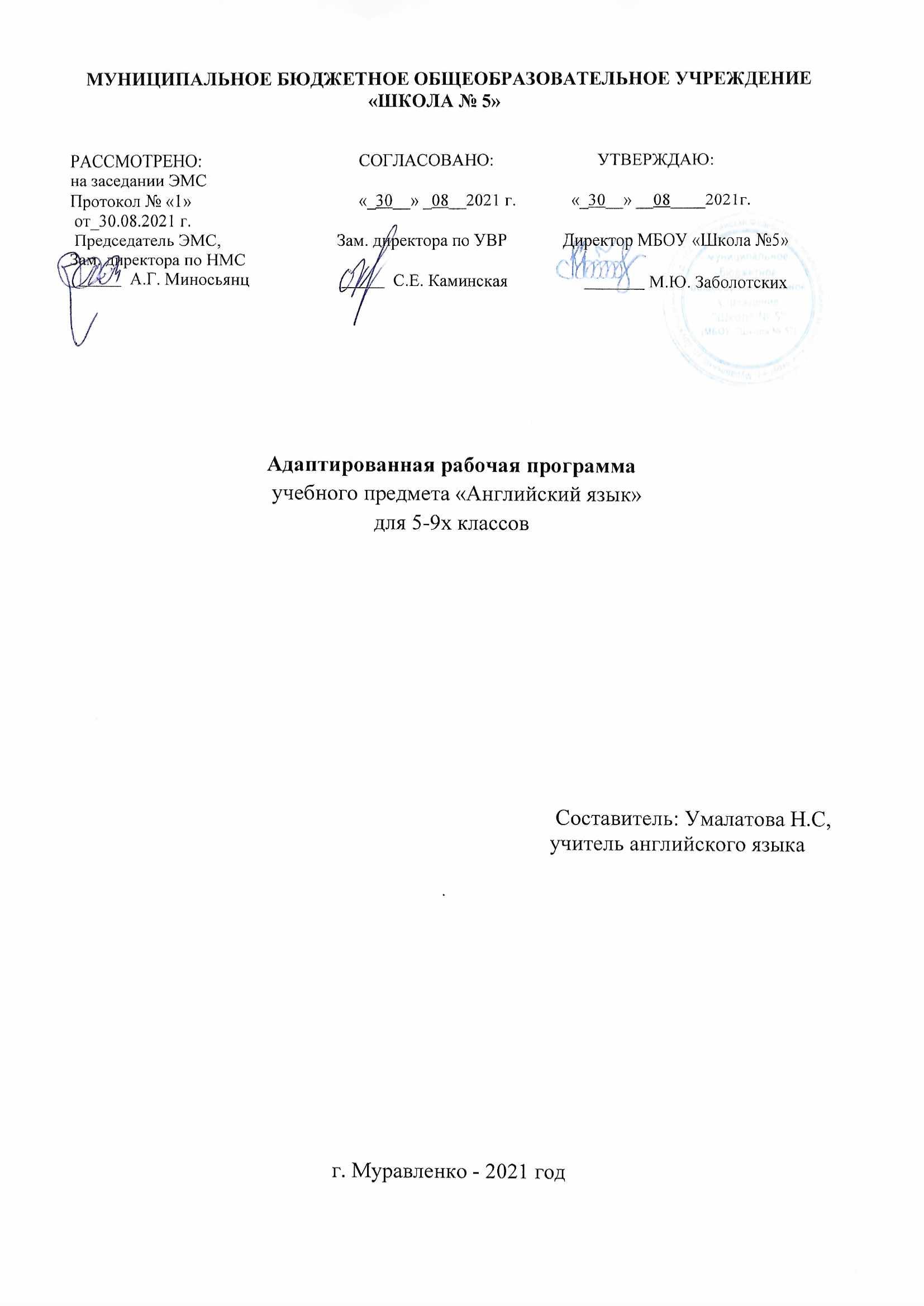 ПОЯСНИТЕЛЬНАЯ ЗАПИСКА       Адаптированная    рабочая программа по предмету «Английский язык» разработана в      соответствии с нормативно-правовыми документами:   Федерального закона РФ от 29.12.2012 № 273-ФЗ "Об образовании в Российской Федерации";ФГОС основного общего образования, утвержденным Приказом Министерства образования и науки РФ от 17.12.2010 г. № 1897;Устава МБОУ «Школа № 5» утвержденного постановлением главы города № 221 от 28.08.2020 г.Образовательной программы основного общего образования МБОУ «Школа № 5» «Отличная школа», утвержденной приказом директора школы №442/1 от 26.08.2021 г.Положением МБОУ «Школа № 5» «О рабочей программе по учебному предмету в рамках реализации ФГОС второго поколения» № 481 от 31.08.2021 г.Авторской программы О. В. Афанасьевой, И.В. Михеевой, Н.В. Языковой, Е.А. Колесниковой (Рабочие программы к учебно-методическим комплектам «Английский язык» (5—9 классы, серия "Rainbow English"). Авторы О. В. Афанасьева, И. В. Михеева. Н. В. Языкова. Е. А. Колесникова.)Учебный предмет «Иностранный язык» входит в предметную область «Филология». «Иностранный язык» в основной школе обеспечивает языковое и общее речевое развитие школьников. Он способствует повышению коммуникативной компетентности и облегчению социализации обучающихся с ЗПР.               Адаптированная рабочая программа предназначена для обучения школьников с ОВЗ (вариант 7.1) английскому языку в образовательных учреждениях основного общего образования. Рабочая программа ориентирована на использование учебно-методического комплекта «Английский язык» для 5, 6, 7, 8, 9 классов общеобразовательных учреждений авторов О. В. Афанасьевой, И.В. Михеевой, Н.В. Языковой, Е.А. Колесниковой (Рабочие программы к учебно-методическим комплектам «Английский язык» (5—9 классы, серия "Rainbow English"). В учебниках данной серии реализуется интегративный подход, являющийся системной совокупностью личностно ориентированного, коммуникативно-когнитивного, социокультурного и деятельностного подходов к обучению английскому языку.           Место учебного предмета в учебном плане школыИностранный язык (в том числе английский) входит в общеобразовательную область «Филология». В основной школе английский язык относится к числу обязательных базовых общеобразовательных учебных предметов. На изучение английского языка в основной школе в Федеральном базисном учебном плане отводится 525 часов, в 5-9 классах на изучение иностранного языка отводится 3 часа в неделю, соответственно по 105 часов ежегодно.Часы резерва, предусмотренные в авторской программе, детализированы в тематическом поурочном планировании и используются для повторения и систематизации изученного материала, так и для дополнительного чтения.ОБОСНОВАННОСТЬ (актуальность, новизна, значимость)Вариант 7.1. предполагает, что обучающийся с ЗПР получает образование, полностью соответствующее по итоговым достижениям к моменту завершения обучения образованию обучающихся, не имеющих ограничений по возможностям здоровья, в те же сроки обучения (5 - 9 Коррекционная работа ориентирована на удовлетворение особых образовательных потребностей обучающихся с ЗПР и поддержку в освоении АООП ООО, требований к результатам освоения программы коррекционной работы и условиям реализации АООП ООО. Реализацией АООП ООО обучающихся с ЗПР является психолого-педагогическое сопровождение обучающегося, согласованная работа учителя начальных классов с педагогами, реализующими программу коррекционной работы, содержание которой для каждого обучающегося определяется с учетом его особых образовательных потребностей на основе рекомендаций ПМПК, ИПРПсихолого-педагогическая характеристика обучающихся с ЗПРОбучающиеся с ЗПР — это дети, имеющее недостатки в психологическом развитии, подтвержденные ПМПК и препятствующие получению образования без создания специальных условий.Категория обучающихся с ЗПР – наиболее многочисленная среди детей с ограниченными возможностями здоровья (ОВЗ) и неоднородная по составу группа школьников. Среди причин возникновения ЗПР могут фигурировать органическая и/или функциональная недостаточность центральной нервной системы, конституциональные факторы, хронические соматические заболевания, неблагоприятные условия воспитания, психическая и социальная депривация. Подобное разнообразие этиологических факторов обусловливает значительный диапазон выраженности нарушений — от состояний, приближающихся к уровню возрастной нормы, до состояний, требующих отграничения от умственной отсталости.Все обучающиеся с ЗПР испытывают в той или иной степени выраженные затруднения в усвоении учебных программ, обусловленные недостаточными познавательными способностями, специфическими расстройствами психологического развития (школьных навыков, речи и др.), нарушениями в организации деятельности и/или поведения. Общими для всех обучающихся с ЗПР являются в разной степени выраженные недостатки в формировании высших психических функций, замедленный темп либо неравномерное становление познавательной деятельности, трудности произвольной саморегуляции. Достаточно часто у обучающихся отмечаются нарушения речевой и мелкой ручной моторики, зрительного восприятия и пространственной ориентировки, умственной работоспособности и эмоциональной сферы.Уровень психического развития поступающего в школу ребёнка с ЗПР зависит не только от характера и степени выраженности первичного (как правило, биологического по своей природе) нарушения, но и от качества предшествующего обучения и воспитания (раннего и дошкольного).Диапазон различий в развитии обучающихся с ЗПР достаточно велик – от практически нормально развивающихся, испытывающих временные и относительно легко устранимые трудности, до обучающихся с выраженными и сложными по структуре нарушениями когнитивной и аффективно-поведенческой сфер личности. От обучающихся, способных при специальной поддержке на равных обучаться совместно со здоровыми сверстниками, до обучающихся, нуждающихся при получении основного общего образования в систематической и комплексной (психолого-медико-педагогической) коррекционной помощи.Различие структуры нарушения психического развития у обучающихся с ЗПР определяет необходимость многообразия специальной поддержки в получении образования и самих образовательных маршрутов, соответствующих возможностям и потребностям обучающихся с ЗПР и направленных на преодоление существующих ограничений в получении образования, вызванных тяжестью нарушения психического развития и способностью или неспособностью обучающегося к освоению образования, сопоставимого по срокам с образованием здоровых сверстников.Дифференциация образовательных программ начального общего образования обучающихся с ЗПР должна соотноситься с дифференциацией этой категории обучающихся в соответствии с характером и структурой нарушения психического развития. Задача 5 разграничения вариантов ЗПР и рекомендации варианта образовательной программы возлагается на ПМПК. Общие ориентиры для рекомендации обучения по АООП ООО (вариант 7.1) могут быть представлены следующим образом: -обучающиеся с ЗПР, достигшие к моменту поступления в школу уровня психофизического развития близкого возрастной норме, но отмечаются трудности произвольной саморегуляции, проявляющейся в условиях деятельности и организованного поведения, и признаки общей социально-эмоциональной незрелости. Кроме того, у данной категории обучающихся могут отмечаться признаки легкой органической недостаточности центральной нервной системы (ЦНС), выражающиеся в повышенной психической истощаемости с сопутствующим снижением умственной работоспособности и устойчивости к интеллектуальным и эмоциональным нагрузкам. Помимо перечисленных характеристик, у обучающихся могут отмечаться типичные, в разной степени выраженные, дисфункции в сферах пространственных представлений, зрительно-моторной координации, фонетико-фонематического развития, нейродинамики и др. Но при этом наблюдается устойчивость форм адаптивного поведения.Особые образовательные потребности обучающихся с ЗПРОсобые образовательные потребности различаются у обучающихся с ОВЗ разных категорий, поскольку задаются спецификой нарушения психического развития, определяют особую логику построения учебного процесса и находят своё отражение в структуре и содержании образования.Общие образовательные потребности: получение специальной помощи средствами образования сразу же после выявления первичного нарушения развития; выделение пропедевтического периода в образовании, обеспечивающего преемственность между дошкольным и школьным этапами; получение основного общего образования в условиях образовательных организаций общего или специального типа, адекватного образовательным потребностям обучающегося с ОВЗ; обязательность непрерывности коррекционно-развивающего процесса, реализуемого, как через содержание предметных областей, так и в процессе индивидуальной работы; психологическое сопровождение, оптимизирующее взаимодействие ребенка с педагогами и соучениками; психологическое сопровождение, направленное на установление взаимодействия семьи и образовательной организации; постепенное расширение образовательного пространства, выходящего за пределы образовательной организации.Специфические образовательные потребности: адаптация основной общеобразовательной программы основного общего образования с учетом необходимости коррекции психофизического развития; обеспечение особой пространственной и временной организации образовательной среды с учетом функционального состояния центральной нервной системы (ЦНС) и нейродинамики психических процессов, обучающихся с ЗПР (быстрой истощаемости, низкой работоспособности, пониженного общего тонуса и др.); комплексное сопровождение, гарантирующее получение необходимого лечения, направленного на улучшение деятельности ЦНС и на коррекцию поведения, а также специальной психокоррекционной помощи, направленной на компенсацию дефицитов эмоционального развития, формирование осознанной саморегуляции познавательной деятельности и поведения; организация процесса обучения с учетом специфики усвоения знаний, умений и навыков обучающимися с ЗПР с учетом темпа учебной работы ("пошаговом» предъявлении материала, дозированной помощи взрослого, использовании специальных методов, приемов и средств, способствующих как общему развитию обучающегося, так и компенсации индивидуальных недостатков развития); учет актуальных и потенциальных познавательных возможностей, обеспечение индивидуального темпа обучения и продвижения в образовательном пространстве для разных категорий обучающихся с ЗПР; профилактика и коррекция социокультурной и школьной дезадаптации; постоянный (пошаговый) мониторинг результативности образования и сформированности социальной компетенции обучающихся, уровня и динамики психофизического развития; обеспечение непрерывного контроля за становлением учебно-познавательной деятельности обучающегося с ЗПР, продолжающегося до достижения уровня, позволяющего справляться с учебными заданиями самостоятельно; постоянное стимулирование познавательной активности, побуждение интереса к себе, окружающему предметному и социальному миру; постоянная помощь в осмыслении и расширении контекста усваиваемых знаний, в закреплении и совершенствовании освоенных умений; специальное обучение «переносу» сформированных знаний и умений в новые ситуации взаимодействия с действительностью; постоянная актуализация знаний, умений и одобряемых обществом норм поведения; использование преимущественно позитивных средств стимуляции деятельности и поведения; развитие и отработка средств коммуникации, приемов конструктивного общения и взаимодействия (с членами семьи, со сверстниками, с взрослыми), формирование навыков социально одобряемого поведения; специальная психокоррекционная помощь, направленная на формирование способности к самостоятельной организации собственной деятельности и осознанию возникающих трудностей, формирование умения запрашивать и использовать помощь взрослого; обеспечение взаимодействия семьи и образовательной организации (сотрудничество с родителями, активизация ресурсов семьи для формирования социально активной позиции, нравственных и общекультурных ценностей).1.2. ЦелиКурс адаптированной программы обучения английскому языку учащихся с ограниченными возможностями здоровья способствует самореализации и раскрытию личностного потенциала детей с нарушением интеллекта, готовит обучаемых к реальному общению на английском языке на базовом уровне, способствует их социализации в процессе общения. Предмет призван способствовать, возможно, большей самореализации личностного потенциала детей с ОВЗ.Цель данного учебного предмета – подготовить детей к реальному общению на английском языке в социально-бытовых ситуациях на базовом уровне. А также создание условий для социальной адаптации учащихся путем повышения их англоязычной грамотности, создающей основу для безболезненной интеграции в современное общество ребенка через знание основ английского языка. Формирование интереса и положительной мотивации учащихся к изучению предметов гуманитарного цикла, а также способствовать реализации возможностей и интересов учащихся.Для достижения целей ставятся следующие задачи:1.                  Создать условия для овладения языковыми средствами в соответствии с отобранными темами и сферами общения; для овладения речевыми клише, для формирования словарного запаса;2.                  Сформировать у детей знания и умения, способствующие социальной адаптации, повысить уровень общего развития учащихся, интерес к изучению иностранного языка;3.                  Сформировать умение вступать в общение (диалоги 5-6 реплик с каждой стороны);4.                  Формировать умение связного монологического высказывания до 5-7 фраз;5.                  Воспитать личностные качества;6.                  Развить внимание, мышление, память.Общая характеристика учебного предмета «Иностранный язык (английский)»Отбор содержания курса английского языка производится с учетом психологических и социально-возрастных потребностей детей с ОВЗ, обучающихся по адаптированным образовательным программам. Упрощены наиболее сложные для понимания темы, сокращен объем изучаемого материала и снижены требования к знаниям и умениям учащихся.Особенности психического развития детей, занимающихся по адаптированным образовательным программам, прежде всего, недостаточная сформированность мыслительных операций. Все это обуславливает дополнительные коррекционные задачи, направленные на развитие познавательной активности обучающихся, на создание условий для осмысления выполняемой работы. Логика и структура курса при этом остаются неизменными. Последовательность изучения разделов и тем остается прежней, переработано только их содержание.Таким образом, курс английского языка способствует раскрытию личностного потенциала учащихся с ОВЗ. Адаптированная программа предоставляет возможность обучающимся развиваться в своем персональном темпе, исходя из собственных образовательных способностей и интересов. Также реализовать цели и задачи образования, обучающихся с ОВЗ, независимо от состояния здоровья, наличия физических недостатков и предоставить возможность социализации в процессе изучения иностранного языка.Адаптированная образовательная программа направлена на всестороннее развитие личности воспитанников, способствует их умственному развитию, обеспечивает гражданское, эстетическое, нравственное воспитание. Содержание обучения имеет практическую направленность.В программе основным принципом является принцип коррекционной направленности. Особое внимание обращено на коррекцию имеющихся у воспитанников специфических нарушений, используя принцип воспитывающей и развивающей направленности обучения, принцип научности и доступности обучения, принцип систематичности и последовательности в обучении, принцип наглядности в обучении, принцип индивидуального и дифференцированного подхода в обучении и т.д.Методы:Словесные - рассказ, объяснение, беседа;Наглядные - наблюдение, демонстрация;Практические – упражнения;Методы изложения новых знаний;Методы повторения, закрепления знаний;Методы применения знаний;Методы контроля.Наиболее эффективными методами обучения детей с ОВЗ являются:наглядно-практический метод (визуализация написания слов, распознавания и запоминания, упражнения в речевых ситуациях);сюжетно-ролевые игры (в процессе данной технологии учащиеся адаптируются к социально-бытовым условиям, осваивая социальные роли), беседы (учащиеся взаимодействуют в диалогах-расспросах, диалогах побуждения к действию, монологах-самопрезентациях);широко используются наглядные средства обучения для визуализации написания слов, распознавания и запоминания;работа по эталону/образцу;моделирование речевых ситуаций, повторение, порционное расширение словарного запаса;использование метода физического ответа для проверки знания клише и слов, метода обучения чтению целыми словами, списывание, заучивание, работа с двуязычным словарем, разговорником. Повторение учебного материала по изучаемой теме или ранее изученного материала должно быть элементом каждого занятия.Домашние задания, как правило, не задаются. В отдельных случаях ученикам можно поручить собрать те или иные сведения (например, место работы родителей, их должность и т.д.)Занятия проводятся в классно-урочной форме.Типы уроков:- Урок сообщения новых знаний (урок первоначального изучения материала);- Урок формирования и закрепления знаний и умений (практический урок);- Урок обобщения и систематизации знаний (повторительно-обобщающий урок);- Комбинированный урок;Применяются ИКТ: мультимедиа, презентации.Для контроля ЗУН учащихся применяются тестовые работы.Интегрированный курс английского языка позволяет преодолеть распад системы межпредметных и межкурсовых связей, нарушение связи между учебной и воспитательной работой.Рабочая программа предусматривает осуществление межпредметных связей с: Математикой, Русским языком, Технологией, Физической культурой.3.1.            Учебно-методическое обеспечениеДля реализации поставленных целей и задач выбран учебно-методический комплекс по английскому языку издательства «Дрофа» (линия УМК Афанасьевой-Михеевой. «Rainbow English» (5-9), который широко используется в общеобразовательных учреждениях.Данный УМК содержит обязательный минимум образования по английскому языку, и представляет собой завершенную линию для основной школы и включает в себя:Учебники:Учебники по английскому языку включены в перечень учебников, рекомендованных или допущенных к использованию в общеобразовательных учреждениях Минобрнауки Российской Федерации (Федеральный перечень учебников, рекомендуемых к использованию при реализации имеющих государственную аккредитацию образовательных программ начального общего, основного общего, среднего общего образования, утвержденный приказом Министерства образования и науки Российской Федерации от 31 марта 2014 г. N 253" (С изменениями на 26 января 2016 года)3.3. Отличительные особенности программы по сравнению с примерной программойРабочая программа по предмету «Английский язык» не имеет отличительных особенностей по изменению количества часов, изменению последовательности изучения разделов по сравнению с Примерной программой.Описание ценностных ориентиров содержания учебного предметаПри изучении иностранного языка в основной школе стимулируется общее речевое развитие школьников; развивается их коммуникативная культура; формируются ценностные ориентиры и закладываются основы нравственного поведения в процессе общения на уроке, чтения и обсуждения текстов соответствующего содержания, знакомства с образцами национального и зарубежного фольклора; вырабатывается дружелюбное отношение и толерантность к представителям других стран и их культура. Ценностные ориентиры составляют содержание, главным образом, воспитательного аспекта. В предлагаемом курсе воспитание связано с культурой и понимается как процесс обогащения и совершенствования духовного мира учащегося через познание и понимание новой культуры. Факты культуры становятся для учащегося ценностью, то есть приобретают социальное, человеческое и культурное значение, становятся ориентирами деятельности и поведения, связываются с познавательными и волевыми аспектами его индивидуальности, определяют его мотивацию, его мировоззрение и нравственные убеждения, становятся основой формирования его личности, развития его творческих сил и способностей.Будучи связанным с культурой, основанный на ней, воспитательный аспект вытекает из сущности коммуникативной технологии, которая основана на системе функционально взаимообусловленных принципов, объединённых единой стратегической идеей: принципов овладения иноязычной культурой через общение, речемыслительной активности, личностной индивидуализации, ситуативности, функциональности и новизны. Все эти принципы несут в атмосфере иноязычного общения воспитательный заряд и поэтому вовлекают учителя и учащихся в глубинное и духовное общение, которое, в сущности, и является воспитательным процессом. Воспитательный потенциал реализуется через культуроведческое содержание используемых материалов. Кроме того, учитель несёт в себе содержание образования, и именно это культурное, духовное содержание становится одним из главных компонентов образовательного процесса. Учитель как интерпретатор чужой культуры и носитель родной должен делать всё от него зависящее, чтобы сформировать у учащихся ту систему ценностей, которая соответствует идеалу образования – человеку духовному.1. Формирование основ гражданской идентичности личности:- чувство сопричастности и гордости за свою Родину, народ и историю;- осознание ответственности человека за благосостояние общества;- восприятие мира как единого и целостного при разнообразии культур, национальностей, религий;- отказ от деления на «своих» и «чужих»;- уважение истории и культуры каждого народа.2. Формирование психологических условий развития общения, кооперации сотрудничества. - доброжелательность, доверие и внимание к людям,- готовность к сотрудничеству и дружбе, оказанию помощи тем, кто в ней нуждается;- уважение к окружающим – умение слушать и слышать партнера, признавать право каждого на собственное мнение и принимать решения с учетом позиций всех участников;3. Развитие ценностно-смысловой сферы личности на основе общечеловеческой нравственности и гуманизма.- принятие и уважение ценностей семьи и общества, школы и коллектива и стремление следовать им;- ориентация в нравственном содержании и смысле поступков, как собственных, так и окружающих людей, развитие этических чувств - стыда, вины, совести - как регуляторов морального поведения;- формирование чувства прекрасного и эстетических чувств на основе знакомства с мировой и отечественной художественной культурой;4. Развитие умения учиться как первого шага к самообразованию и самовоспитанию:- развитие широких познавательных интересов, инициативы и любознательности, мотивов познания и творчества;- формирование умения учиться и способности к организации своей деятельности (планированию, контролю, оценке);5. Развитие самостоятельности, инициативы и ответственности личности как условия ее самоактуализации:- формирование самоуважения и эмоционально-положительного отношения к себе; - готовность открыто выражать и отстаивать свою позицию;- критичность к своим поступкам и умение адекватно их оценивать;- готовность к самостоятельным действиям, ответственность за их результаты;- целеустремленность и настойчивость в достижении целей;- готовность к преодолению трудностей и жизненного оптимизма;- умение противостоять действиям и влияниям, представляющим угрозу жизни, здоровью и безопасности личности и общества в пределах своих возможностей.  ПЛАНИРУЕМЫЕ РЕЗУЛЬТАТЫ ИЗУЧЕНИЯ УЧЕБНОГО ПРЕДМЕТА 
В результате освоения предметного содержания по английскому языку у учащихся формируются:Личностные результаты  мотивация изучения английского языка и стремление к самосовершенствованию в образовательной области «Филология»;  осознание возможностей самореализации средствами английского языка; 
 стремление к совершенствованию собственной речевой культуры в целом;
  коммуникативная компетенция в межкультурной и межэтнической коммуникации;
  развитие таких качеств, как воля, целеустремленность, креативность, инициативность, эмпатия, трудолюбие, дисциплинированность;   общекультурная и этническая идентичности как составляющие гражданской идентичности личности; 
 стремление к лучшему осознанию культуры своего народа и готовность содействовать ознакомлению с ней представителей других стран; толерантное отношение к проявлениям иной культуры; осознание себя гражданином своей страны и мира; 
 готовность отстаивать национальные и общечеловеческие (гуманистические, демократические) ценности, свою гражданскую позицию.Метапредметные результаты Регулятивные УУД - умение самостоятельно определять цели обучения, ставить и формулировать новые задачи в учебе и познавательной деятельности, развивать мотивы и интересы своей познавательной деятельности: 
 анализировать существующие и планировать будущие образовательные результаты; 
 идентифицировать собственные проблемы и определять главную проблему;
  выдвигать версии решения проблемы, формулировать гипотезы, предвосхищать конечный результат; 
 ставить цель деятельности на основе определенной проблемы и существующих возможностей; 
 формулировать учебные задачи как шаги достижения поставленной цели деятельности;  обосновывать целевые ориентиры и приоритеты ссылками на ценности, указывая и обосновывая логическую последовательность шагов; - умение самостоятельно планировать пути достижения целей, в том числе альтернативные, осознанно выбирать наиболее эффективные способы решения учебных и познавательных задач: 
 определять необходимые действия в соответствии с учебной и познавательной задачей и составлять алгоритм их выполнения;  обосновывать и осуществлять выбор наиболее эффективных способов решения учебных и познавательных задач;  определять/находить, в том числе из предложенных вариантов, условия для выполнения учебной и познавательной задачи;  выстраивать жизненные планы на краткосрочное будущее (заявлять целевые ориентиры, ставить адекватные им задачи и предлагать действия, указывая и обосновывая логическую последовательность шагов);  выбирать из предложенных вариантов и самостоятельно искать средства/ресурсы для решения задачи/достижения цели;  составлять план решения проблемы (выполнения проекта, проведения исследования);  определять потенциальные затруднения при решении учебной и познавательной задачи и находить средства для их устранения;  описывать свой опыт, оформляя его для передачи другим людям в виде технологии решения практических задач определенного класса;  планировать и корректировать свою индивидуальную образовательную траекторию;
 - умение соотносить свои действия с планируемыми результатами, осуществлять контроль своей деятельности в процессе достижения результата, определять способы действий в рамках предложенных условий и требований, корректировать свои действия в соответствии с изменяющейся ситуацией:  определять совместно с педагогом и сверстниками критерии планируемых результатов и критерии оценки своей учебной деятельности;  систематизировать (в том числе выбирать приоритетные) критерии планируемых результатов и оценки своей деятельности;  отбирать инструменты для оценивания своей деятельности, осуществлять самоконтроль своей деятельности в рамках предложенных условий и требований;  оценивать свою деятельность, аргументируя причины достижения или отсутствия планируемого результата;  находить достаточные средства для выполнения учебных действий в изменяющейся ситуации и/или при отсутствии планируемого результата;  работая по своему плану, вносить коррективы в текущую деятельность на основе анализа изменений ситуации для получения запланированных характеристик продукта/результата; 
 устанавливать связь между полученными характеристиками продукта и характеристиками процесса деятельности и по завершении деятельности предлагать изменение характеристик процесса для получения улучшенных характеристик продукта;  сверять свои действия с целью и, при необходимости, исправлять ошибки самостоятельно; - умение оценивать правильность выполнения учебной задачи, собственные возможности ее решения:  определять критерии правильности (корректности) выполнения учебной задачи; 
 анализировать и обосновывать применение соответствующего инструментария для выполнения учебной задачи;  свободно пользоваться выработанными критериями оценки и самооценки, исходя из цели и имеющихся средств, различая результат и способы действий;  оценивать продукт своей деятельности по заданным и/или самостоятельно определенным критериям в соответствии с целью деятельности;  обосновывать достижимость цели выбранным способом на основе оценки своих внутренних ресурсов и доступных внешних ресурсов;  фиксировать и анализировать динамику собственных образовательных результатов; - владение основами самоконтроля, самооценки, принятия решений и осуществления осознанного выбора в учебной и познавательной деятельности:  наблюдать и анализировать собственную учебную и познавательную деятельность и деятельность других обучающихся в процессе взаимопроверки;  соотносить реальные и планируемые результаты индивидуальной образовательной деятельности и делать выводы;  принимать решение в учебной ситуации и нести за него ответственность;  самостоятельно определять причины своего успеха или неуспеха и находить способы выхода из ситуации неуспеха;  ретроспективно определять, какие действия по решению учебной задачи или параметры этих действий привели к получению имеющегося продукта учебной деятельности;  демонстрировать приемы регуляции психофизиологических/ эмоциональных состояний для достижения эффекта успокоения (устранения эмоциональной напряженности), эффекта восстановления (ослабления проявлений утомления), эффекта активизации (повышения психофизиологической реактивности).   Познавательные УУД - умение определять понятия, создавать обобщения, устанавливать аналогии, классифицировать, самостоятельно выбирать основания и критерии для классификации, устанавливать причинно-следственные связи, строить логическое рассуждение, умозаключение (индуктивное, дедуктивное, по аналогии) и делать выводы:  выделять общий признак двух или нескольких предметов и объяснять их сходство;  объединять предметы в группы по определенным признакам, сравнивать, классифицировать и обобщать факты и явления;  строить рассуждение от общих закономерностей к частным явлениям и от частных явлений к общим закономерностям;  строить рассуждение на основе сравнения предметов, выделяя при этом общие признаки;  излагать полученную информацию, интерпретируя ее в контексте решаемой задачи;  самостоятельно указывать на информацию, нуждающуюся в проверке, предлагать и применять способ проверки достоверности информации;  делать вывод на основе критического анализа разных точек зрения, подтверждать вывод собственной аргументацией или самостоятельно полученными данными. - умение создавать, применять и преобразовывать знаки и символы, модели и схемы для решения учебных и познавательных задач:  обозначать символом и знаком предмет;  определять логические связи между предметами, обозначать данные логические связи с помощью знаков в схеме;  создавать абстрактный или реальный образ предмета;  строить модель/схему на основе условий задачи и/или способа ее решения;  преобразовывать модели с целью выявления общих законов, определяющих предметную область;  переводить сложную по составу (многоаспектную) информацию из графического или формализованного (символьного) представления в текстовое, и наоборот;  строить схему, алгоритм действия, исправлять или восстанавливать неизвестный ранее алгоритм на основе имеющегося знания об объекте, к которому применяется алгоритм;  строить доказательство: прямое, косвенное, от противного;  анализировать/рефлексировать опыт разработки и реализации учебного проекта, исследования (теоретического, эмпирического) на основе предложенной проблемной ситуации, поставленной цели и/или заданных критериев оценки продукта/результата; - смысловое чтение:  находить в тексте требуемую информацию (в соответствии с целями своей деятельности);  ориентироваться в содержании текста, понимать целостный смысл текста, структурировать текст;  устанавливать взаимосвязь описанных в тексте явлений, процессов;  резюмировать главную идею текста;  преобразовывать текст, «переводя» его в другую модальность, интерпретировать текст;  критически оценивать содержание и форму текста; - основы экологического мышления, умение применять его в познавательной, коммуникативной, социальной практике и профессиональной ориентации:  определять своё отношение к природной среде;  выражать свое отношение к природе через модели, проектные работы;  формировать множественную выборку из поисковых источников для объективизации результатов поиска;  соотносить полученные результаты поиска со своей деятельностью; - развитие мотивации к овладению культурой активного использования словарей и других поисковых систем:  определять необходимые ключевые поисковые слова и запросы;  осуществлять взаимодействие с электронными поисковыми системами, словарями;  формировать множественную выборку из поисковых источников для объективизации результатов поиска;  соотносить полученные результаты поиска со своей деятельностью.  Коммуникативные УУД -  умение организовывать учебное сотрудничество и совместную деятельность с учителем и сверстниками; работать индивидуально и в группе: находить общее решение и разрешать конфликты на основе согласования позиций и учета интересов; формулировать, аргументировать и отстаивать свое мнение:  определять возможные роли в совместной деятельности;  играть определенную роль в совместной деятельности;  принимать позицию собеседника, понимая позицию другого, различать в его речи: мнение (точку зрения), доказательство (аргументы), факты; гипотезы, аксиомы, теории;  определять свои действия и действия партнера, которые способствовали или препятствовали продуктивной коммуникации;  строить позитивные отношения в процессе учебной и познавательной деятельности;  корректно и аргументировано отстаивать свою точку зрения, в дискуссии уметь выдвигать контраргументы, перефразировать свою мысль (владение механизмом эквивалентных замен);  критически относиться к собственному мнению, с достоинством признавать ошибочность своего мнения (если оно таково) и корректировать его;  предлагать альтернативное решение в конфликтной ситуации;  выделять общую точку зрения в дискуссии;  договариваться о правилах и вопросах для обсуждения в соответствии с поставленной перед группой задачей;  организовывать учебное взаимодействие в группе (определять общие цели, распределять роли, договариваться друг с другом и т. д.);  устранять в рамках диалога разрывы в коммуникации, обусловленные непониманием/неприятием со стороны собеседника задачи, формы или содержания диалога; - умение осознанно использовать речевые средства в соответствии с задачей коммуникации для выражения своих чувств, мыслей и потребностей для планирования и регуляции своей деятельности; владение устной и письменной речью, монологической контекстной речью:  представлять в устной или письменной форме развернутый план собственной деятельности;  соблюдать нормы публичной речи, регламент в монологе и дискуссии в соответствии с коммуникативной задачей;  высказывать и обосновывать мнение (суждение) и запрашивать мнение партнера в рамках диалога;  принимать решение в ходе диалога и согласовывать его с собеседником;  создавать письменные «клишированные» и оригинальные тексты с использованием необходимых речевых средств;  использовать вербальные средства (средства логической связи) для выделения смысловых блоков своего выступления;  использовать невербальные средства или наглядные материалы, подготовленные/отобранные под руководством учителя; - компетентности в области использования информационно-коммуникационных технологий:  целенаправленно искать и использовать информационные ресурсы, необходимые для решения учебных и практических задач с помощью средств ИКТ;  использовать компьютерные технологии (включая выбор адекватных задаче инструментальных программно-аппаратных средств и сервисов) для решения информационных и коммуникационных учебных задач, в том числе: вычисление, написание докладов, рефератов, создание презентаций и др.;  соблюдать информационную гигиену и правила информационной безопасности.  Планируемые результаты:• обеспечивают связь между требованиями ФГОС ООО обучающихся с ОВЗ, образовательным процессом и системой оценки результатов освоения АООП ООО;• являться основой для разработки АООП ООО организациями;• являются содержательной и критериальной основой для разработки программ учебных предметов и учебно-методической литературы, а также для системы оценки качества освоения обучающимися АООП ООО.В соответствии с дифференцированным и деятельностным подходами содержание планируемых результатов описывает и характеризует обобщённые способы действий с учебным материалом, позволяющие обучающимся успешно решать учебные и учебно-практические задачи, а также задачи, по возможности максимально приближенные к реальным жизненным ситуациям.Структура и содержание планируемых результатов освоения АООП ООО должны адекватно отражать требования ФГОС ООО обучающихся с ОВЗ, передавать специфику образовательного процесса (в частности, специфику целей изучения отдельных учебных предметов и курсов коррекционно-развивающей области), соответствовать возрастным возможностям и особым образовательным потребностям обучающихся с ЗПР.Результаты освоения обучающимися с ЗПР АООП ООО оцениваются как итоговые на момент завершения начального общего образования.Освоение АООП ООО (вариант 7.1) обеспечивает достижение обучающимися с ЗПР трех видов результатов: личностных, метапредметных и предметных.Личностные результаты освоения АООП ООО обучающимися с ЗПР включают индивидуально-личностные качества и социальные (жизненные) компетенции, социально значимые ценностные установки, необходимые для достижения основной цели современного образования ― введения обучающихся с ЗПР в культуру, овладение ими социокультурным опытом.С учетом индивидуальных возможностей и особых образовательных потребностей, обучающихся с ЗПР личностные результат освоения АООП ООО должны отражать:1) осознание себя как гражданина России, формирование чувства гордости за свою Родину, российский народ и историю России, осознание своей этнической и национальной принадлежности;2) формирование целостного, социально ориентированного взгляда на мир в его органичном единстве природной и социальной частей;3) формирование уважительного отношения к иному мнению, истории и культуре других народов;4) овладение навыками адаптации в динамично изменяющемся и развивающемся мире;5) принятие и освоение социальной роли обучающегося, формирование и развитие социально значимых мотивов учебной деятельности;6) способность к осмыслению социального окружения, своего места в нем, принятие соответствующих возрасту ценностей и социальных ролей;7) формирование эстетических потребностей, ценностей и чувств;8) развитие этических чувств, доброжелательности и эмоционально-нравственной отзывчивости, понимания и сопереживания чувствам других людей;9) развитие навыков сотрудничества со взрослыми и сверстниками в разных социальных ситуациях;10) формирование установки на безопасный, здоровый образ жизни, наличие мотивации к творческому труду, работе на результат, бережному отношению к материальным и духовным ценностям11) развитие адекватных представлений о собственных возможностях, о насущно необходимом жизнеобеспечении;12) овладение социально-бытовыми умениями, используемыми в повседневной жизни;13) владение навыками коммуникации и принятыми ритуалами социального взаимодействия, в том числе с использованием информационных технологий;14) способность к осмыслению и дифференциации картины мира, ее временно-пространственной организации.   Предметные результаты Говорение. Диалогическая речь Учащийся научится  начинать, поддерживать разговор, деликатно выходить из разговора, заканчивать общение; поздравлять, выражать пожелания и реагировать на них; выражать благодарность, вежливо переспрашивать, отказываться, соглашаться;  запрашивать и сообщать фактическую информацию («кто?», «что?», «где?», «когда?», «куда?», «как?», «с кем?», «почему?»), переходя с позиции спрашивающего на позицию отвечающего;  обращаться с просьбой и выражать готовность/отказ ее выполнить; давать совет и принимать/не принимать его; приглашать к действию/взаимодействию и соглашаться/не соглашаться принять в нем участие;  выражать свою точку зрения, выражать согласие/несогласие с мнением партнера; высказывать одобрение/неодобрение относительно мнения партнера;  высказываться о фактах и событиях, используя такие типы речи, как повествование, сообщение, описание;  излагать основное содержание прочитанного с опорой на текст;  высказывать свое мнение в связи с прочитанным и прослушанным текстом;  делать сообщения по результатам проведенной проектной работы; получит возможность научиться:  делать сообщение на заданную тему на основе прочитанного;  комментировать факты из прочитанного/прослушанного текста, аргументировать своё отношение к прочитанному/прослушанному;  кратко высказываться без предварительной подготовки на заданную тему в соответствии с предложенной ситуацией общения;  кратко излагать результаты выполненной проектной работы. Аудирование Учащийся научится:  понимать основное содержание несложных аутентичных текстов, относящихся к различным коммуникативным типам речи (сообщение/рассказ); уметь определять тему и факты сообщения, вычленять смысловые вехи; выделять главное, опуская второстепенное;  выборочно понимать нужную или интересующую информацию в сообщениях прагматического характера с опорой на языковую догадку, контекст; получит возможность научиться:  выделять основную мысль в воспринимаемом на слух тексте; отделять в тексте, воспринимаемом на слух, главные факты от второстепенных;  использовать контекстуальную или языковую догадку при восприятии на слух текстов, содержащих незнакомые слова;  игнорировать незнакомые языковые явления, несущественные для понимания основного содержания воспринимаемого на слух текста. Чтение Учащийся научится:  читать и понимать основное содержание аутентичных художественных и научно-популярных текстов (определять тему, основную мысль, причинно-следственные связи в тексте, кратко и логично излагать его содержание, оценивать прочитанное, сопоставлять факты в культурах);  читать с полным пониманием несложные аутентичные тексты, ориентированные на предметное содержание речи на этом этапе, на основе языковой и контекстуальной догадки, словообразовательного анализа, использования словаря; кратко излагать содержание прочитанного; выражать свое мнение, соотносить со своим опытом;  читать текст с выборочным пониманием нужной или интересующей информации (просмотреть текст или несколько коротких текстов и выбрать нужную, интересующую учащихся информацию для дальнейшего использования в процессе общения или расширения знаний по проблеме текста/текстов); получит возможность научиться:  читать и полностью понимать несложные аутентичные тексты, построенные в основном на изученном языковом материале;  догадываться о значении незнакомых слов по сходству с русским/родным языком, по словообразовательным элементам, по контексту;  игнорировать в процессе чтения незнакомые слова, не мешающие понимать основное содержание текста;  пользоваться сносками и лингвострановедческим справочником. Письменная речь Учащийся научится:  делать выписки из текста; составлять план текста;  писать поздравления с праздниками, выражать пожелания (объемом до 30 слов, включая адрес);  заполнять анкеты, бланки, указывая имя, фамилию, пол, возраст, гражданство, адрес;  писать личное письмо с опорой на образец (расспрашивать адресата о его жизни, здоровье, делах, сообщать то же о себе, своей семье, друзьях, событиях жизни и делах, выражать просьбу и благодарность в соответствии с нормами, принятыми в англоязычных странах). получит возможность научиться:  делать краткие выписки из текста с целью их использования в собственных устных высказываниях;  составлять план/тезисы устного или письменного сообщения;  кратко излагать в письменном виде результаты своей проектной деятельности;  писать небольшие письменные высказывания с опорой на образец.                   Языковая компетентность (владение языковыми средствами) Фонетическая сторона речи Учащийся научится:  различать на слух и адекватно, без фонематических ошибок, ведущих к сбою коммуникации, произносить все звуки английского языка;  соблюдать правильное ударение в изученных словах;  различать коммуникативные типы предложения по интонации;  адекватно, без ошибок, ведущих к сбою коммуникации, произносить фразы с точки зрения их ритмико-интонационных особенностей, в том числе соблюдая правило отсутствия фразового ударения на служебных словах. получит возможность научиться:  выражать модальные значения, чувства и эмоции с помощью интонации;  различать на слух британские и американские варианты английского языка. Орфография Учащийся научится правильно писать изученные слова. получит возможность научиться сравнивать и анализировать буквосочетания английского языка и их транскрипцию. Лексическая сторона речи Учащийся научится:  узнавать в письменном и звучащем тексте изученные лексические единицы (слова, словосочетания, реплики-клише речевого этикета), в том числе многозначные, в пределах тематики основной школы;  употреблять в устной и письменной речи в их основном значении изученные лексические единицы (слова, словосочетания, реплики-клише речевого этикета), в том числе многозначные, в пределах тематики основной школы в соответствии с решаемой коммуникативной задачей;  соблюдать существующие в английском языке нормы лексической сочетаемости;  распознавать и образовывать родственные слова с использованием основных способов словообразования (аффиксации, конверсии) в пределах тематики основной школы в соответствии с решаемой коммуникативной задачей;  префикс для образования прилагательных и существительных; получит возможность научиться:  употреблять в речи в нескольких значениях многозначные слова, изученные в пределах тематики основной школы;  находить различия между явлениями синонимии и антонимии;  распознавать принадлежность слов к частям речи по определённым признакам (артиклям, аффиксам и др.);  использовать языковую догадку в процессе чтения и аудирования (догадываться о значении незнакомых слов по контексту и по словообразовательным элементам). Грамматическая сторона речи Учащийся научится:  оперировать в процессе устного и письменного общения основными синтаксическими конструкциями и морфологическими формами английского языка в соответствии с коммуникативной задачей в коммуникативно-значимом контексте;  распознавать и употреблять в речи: - различные коммуникативные типы предложений: утвердительные, отрицательные, вопросительные (общий, специальный, альтернативный, разделительный вопросы), побудительные (в утвердительной и отрицательной форме); - распространённые простые предложения, в том числе с несколькими обстоятельствами, следующими в определённом порядке; -имена существительные c определённым/неопределённым/нулевым артиклем; - полисемантичные имена существительные; - исчисляемые и неисчисляемые существительные; - способы выражения части и целого; - личные, притяжательные, указательные, вопросительные местоимения; - имена прилагательные в положительной степени; - количественные числительные; - глаголы в наиболее употребительных временных формах действительного залога; - модальные глаголы (may, can, must); -фразовые глаголы; - определенный /нулевой артикль с географическими названиями; - сравнение прилагательных в структурах as ... as, not so ... as, not as ... as, more than ...; -имена прилагательные, используемые с определенными предлогами afraid of, fond of, proud of, sure of, tired of. - наречия времени just, already, never, ever, yet, before, lately и их место в предложении; наречие enough с глаголами, прилагательными и иными наречиями; наречие so для усиления прилагательного или наречия; - формы неправильных глаголов в past simple; - инфинитив в функции определения; - вариативные формы выражения будущего. получит возможность научиться:  воспроизводить основные коммуникативные типы предложений на основе моделей / речевых образцов;  соблюдать порядок слов в предложении;  различать нераспространенные и распространенные предложения;  использовать в речи простые предложения с простыми глагольными сказуемыми;  употреблять в речи сложносочиненные предложения с союзами and, but, or;  выражать побуждение с помощью повелительного наклонения;  выражать свое отношение к действию, описываемому при помощи модальных глаголов (can, may, must).   Языковые средства и навыки оперирования ими Орфография. Знание правил чтения и орфографии и навыки их применения на основе изучаемого лексико-грамматического материала. Фонетическая сторона речи. Навыки адекватного произношения и различения на слух всех звуков английского языка в потоке речи, соблюдение ударения и интонации в словах и фразах, ритмико-интонационные навыки произношения различных типов предложений. Лексическая сторона речи. Навыки распознавания и употребления в речи лексических единиц, обслуживающих ситуации общения в рамках тематики 5 класса, в том числе наиболее распространенных устойчивых словосочетаний, оценочной лексики, реплик-клише речевого этикета, характерных для культуры англоговорящих стран; основные способы словообразования: аффиксация, словосложение, конверсия. Грамматическая сторона речи. В 5 классе учащиеся знакомятся и учатся употреблять в речи: Синтаксис - основные типы английских предложений с простым, составным именным и составным глагольным сказуемым; - утвердительные и отрицательные предложения в настоящем, настоящем длительном и прошедшем времени; - общие и специальные вопросы, вопросы к подлежащему в настоящем, настоящем длительном и прошедшем времени; - побудительные предложения в утвердительной и отрицательной формах; - главные и второстепенные члены предложения; - порядок слов в простом распространенном предложении; - безличные предложения с формальным подлежащим it в настоящем простом времени; - конструкция there is / there are в настоящем простом времени; - сложносочиненные предложения с союзами or, and и but. Морфология - имя существительное (множественное число, притяжательный падеж); - артикль (определенный / неопределенный, с именем существительным, с именем собственным); - местоимение (личное в именительном и объектном падежах, притяжательные, указательные); - имя прилагательное (степени сравнения и исключения); - имя числительное (количественные и порядковые); - глагол (продуктивный уровень - настоящее простое и длительное время; глаголы can, must, need; конструкция to be going to для выражения будущего действия); рецептивный уровень – прошедшее простое время, будущее простое время); - предлоги in, at, with, of.                                         Социокультурные знания и умения Умение осуществлять межличностное и межкультурное общение, используя знания о национально-культурных особенностях России и Англии, полученные на уроках английского языка и в процессе изучения других предметов. Это предполагает овладение: - знаниями о значении русского и английского языков в современном мире; - сведениями о социокультурном портрете Соединенного Королевства, его символике и культурном наследии; - употребительной фоновой лексики и реалиями Великобритании: традициями (в проведении основных национальных праздников), известными образцами фольклора (скороговорками, поговорками, пословицами); - представлением о сходстве и различиях в традициях Англии и России; об особенностях их образа жизни, быта, культуры (всемирно известных достопримечательностях, выдающихся людях); о некоторых произведениях художественной литературы на английском языке; - умение распознавать и употреблять в устной и письменной речи в ситуациях формального и неформального общения основные нормы речевого этикета, принятые в Великобритании (реплики-клише, наиболее распространенную оценочную лексику); - умение представлять Россию и её культуру на английском языке; оказывать помощь зарубежным гостям в нашей стране в ситуациях повседневного общения.                                                         Компенсаторные умения Совершенствуются умения: - переспрашивать; - использовать в качестве опоры при порождении собственных высказываний ключевые слова, план к тексту; - прогнозировать содержание текста на основе заголовка, предварительно поставленных вопросов; - догадываться о значении незнакомых слов по контексту, по используемым собеседником жестам и мимике; - использовать синонимы, антонимы.                        Общеучебные умения и универсальные способы деятельности Формируются и совершенствуются умения: - работать с информацией: сокращение, создание второго текста по аналогии, заполнение таблицы; - работать с прослушанным/прочитанным текстом: извлечение основной информации, извлечение запрашиваемой или нужной информации, извлечение полной и точной информации;- работать с разными источниками на английском языке: справочными материалами, словарями, Интернет-ресурсами; - планировать и осуществлять проектную деятельность: выбор темы, составление плана работы, знакомство с исследовательскими методами, анализ полученных данных и их интерпретация, разработка краткосрочного проекта и его устная презентация, ответы на вопросы по проекту; - самостоятельно работать, рационально организовывая свой труд в классе и дома.                                                  Специальные учебные умения Формируются и совершенствуются умения: - находить ключевые слова и социокультурные реалии при работе с текстом; - семантизировать слова на основе языковой догадки; - осуществлять словообразовательный анализ; - выборочно использовать перевод; - пользоваться двуязычным словарем; - участвовать в проектной деятельности.                                                 Коммуникативные умения Говорение Диалогическая речь. Дальнейшее совершенствование диалогической речи при более вариативном содержании и более разнообразном языковом оформлении: умение вести диалог этикетного характера, диалог-расспрос, диалог-побуждение к действию, диалог-обмен мнениями и комбинированные диалоги. Объем диалога– до 10-ти реплик со стороны каждого обучающегося. Монологическая речь. Дальнейшее развитие и совершенствование связанных высказываний с использованием основных коммуникативных типов речи: описание, сообщение, пересказ, характеристика, рассуждение с высказыванием своего мнения и краткой аргументацией с опорой и без опоры на прочитанный или услышанный текст либо заданную коммуникативную ситуацию. Объем монологического высказывания – 15 фраз. Аудирование Дальнейшее развитие и совершенствование восприятия и понимания на слух аутентичных аудио- и видеотекстов с разной глубиной проникновения в их содержание (с пониманием основного содержания, с выборочным и полным пониманием воспринимаемого на слух текста) в зависимости от коммуникативной задачи и функционального типа текста. Жанры текстов: прагматические, научно-популярные, публицистические. Типы текстов: интервью, диалог, электронное письмо, инструкция, стихотворение, объявление, рассказ, сообщение на автоответчике, описание. Содержание текстов соответствует возрастным особенностям и интересам учащиеся 5 класса и имеет образовательную и воспитательную ценность. Аудирование с полным пониманием содержания осуществляется на несложных текстах, построенных на полностью знакомом языковом материале. Время звучания текстов для аудирования – до 3 минут. Аудирование с пониманием основного содержания текста осуществляется на аутентичном материале, содержащем наряду с изученным и некоторое количество незнакомых языковых явлений. Время звучания текстов для аудирования – до 2 минут. Аудирование с выборочным пониманием нужной или интересующей информации предполагает умение выделить значимую информацию в одном или нескольких аутентичных коротких текстах прагматического характера, опуская избыточную информацию. Время звучания текстов для аудирования – до 1,5 минут. Чтение Умение читать и понимать аутентичные тексты с различной глубиной и точностью проникновения в их содержание (в зависимости от вида чтения): с пониманием основного содержания (ознакомительное чтение); с выборочным пониманием нужной или интересующей информации (просмотровое / поисковое чтение). Жанры текстов: прагматические, научно-популярные, публицистические. Типы текстов: письмо, интервью, диалог, электронное письмо, инструкция, стихотворение, объявление, рассказ, сообщение на автоответчике, описание, запись в дневнике, расписание предметов в школе, тексты страноведческого характера, биографии. Содержание текстов соответствует возрастным особенностям и интересам учащиеся 5 класса, имеет образовательную и воспитательную ценность, воздействует на эмоциональную сферу школьника. Независимо от вида чтения возможно использование двуязычного словаря. Чтение с пониманием основного содержания осуществляется на несложных аутентичных текстах с ориентацией на выделенное в программе предметное содержание, включающих некоторое количество незнакомых слов. Объем текстов для чтения – до 400 слов. Чтение с выборочным пониманием нужной и интересующей информации осуществляется на несложных аутентичных текстах разных жанров и предполагает умение просматривать текст или несколько коротких текстов и выбирать информацию, которая необходима или представляет интерес для учащихся. Объем текста для чтения – около 200 слов. Чтение с полным пониманием осуществляется на несложных аутентичных текстах, построенных в основном на изученном языковом материале, с использованием различных приемов смысловой переработки текста (языковой догадки, выборочного перевода) и оценки полученной информации. Объем текста для чтения – до 180 слов. Письменная речь Дальнейшее развитие и совершенствование письменной речи, а именно умений: - писать короткие поздравления с днем рождения и другими праздниками, выражать пожелания (объем до 30 слов, включая адрес); - заполнять анкеты и формуляры по образцу и без опоры на образец, сообщая о себе основные сведения; - писать сообщения электронной почты и отвечать на них; - составлять план, тезисы устного и письменного сообщения, кратко излагать результаты проектной деятельности; - заполнять пропуски в тексте на основе прочитанного / услышанного, восстанавливая смысл; - писать личное письмо с опорой и без опоры на образец (расспрашивать адресата о его жизни, делах, сообщать то же самое о себе, соблюдая правила оформления личных писем и нормы этикета). Объем личного письма – около 80 слов.          Содержание курсаСодержание обучения включает следующие компоненты:1) сферы общения (темы, ситуации, тексты);2) навыки и умения коммуникативной компетенции:— речевая компетенция (умения аудирования, чтения, говорения, письменной речи на начальном уровне);— языковая компетенция (лексические, грамматические, лингвострановедческие знания и навыки оперирования ими на начальном уровне);— социокультурная компетенция (социокультурные знания и навыки вербального и невербального поведения на начальном уровне);— учебно-познавательная компетенция (общие и специальные учебные навыки, приемы учебной работы);— компенсаторная компетенция (знание приемов компенсации и компенсаторные умения).Предметное содержание устной и письменной речи соответствует образовательным и воспитательным целям, учитывает интересы младших школьников, их возрастные особенности и включает в себя следующие темы:Знакомство. Приветствие, сообщение основных сведений о себе. Получение информации о собеседнике. Выражение благодарности. Выражение просьбы.Я и моя семья. Члены семьи. Домашние любимцы. Занятия членов семьи. Рабочий и школьный день.Мир вокруг меня. Цветовые характеристики и размер предметов. Игрушки, подарки. Местоположение предметов в пространстве. Количество и идентификация предметов. Наименование предметов живой и неживой природы. Животные на ферме. Растения в саду.Мир моих увлечений. Спортивные занятия. Любимые занятия на досуге.Городские здания, дом, жилище. Предметы мебели в доме.Человек и его мир. Душевное состояние и личностные качества человека.Здоровье и еда. Отдельные названия продуктов питанияСтраны и города, континенты. Страны изучаемого языка. Отдельные сведения об их культуре и истории. Некоторые города России и зарубежья. Родной город.Содержание коррекционной работыРазвитие сенсорно-перцептивных функций. Развитие внимания, памяти, восприятия, логических операций сравнения, классификации, сериации, умозаключения. Развитие всех сторон речи обучающихся. Обогащение лексикона словами, обозначающими материалы, их признаки, действия, производимые во время изготовления изделия. Формирование и закрепление в речи абстрактных, отвлеченных, обобщающих понятий. Развитие процессов символизации, понимания и употребления сложных логико-грамматических конструкций.Развитие психических процессов, мелкой моторики. Развитие умений на основе последовательности трудовых операций при изготовлении изделия составлять план связного рассказа о проделанной работе.
        Материально-техническое, учебно-методическое и информационное обеспечения образовательной деятельности:Печатные пособия:1. Учебник английского языка для 5-9 классов общеобразовательных учреждений в 2-ух частях «Rainbow English», /О.В. Афанасьева, И.В. Михеева/  – Москва: Дрофа, 2015».  2. Рабочая тетрадь по английскому языку для 5-9 классов общеобразовательных учреждений «Rainbow English», /О.В. Афанасьева, И.В. Михеева/  – Москва: Дрофа, 2015.3. Лексико-грамматический практикум к учебнику О В.Афанасьеой, И.В.Михеевой «Английский язык. 5-9 классы» – Москва: Дрофа, 2015.4. Двуязычные и одноязычные словариЭкранно-звуковые пособия:1. аудиодиски к учебно-методическим комплектам «Английский язык» (5—9 классы, серия “Rainbow English”). Авторы О. В. Афанасьева, И. В. МихееваТехнические средства обучения:1.Компьютер2.Мультимедийный проектор
Цифровые и электронные образовательные ресурсы:1.- платформа УЧИ,РУ-МЭО-РЭШ2. Интерактивный кейс с видеоурокамиПриложение №1     Оценка деятельности обучающихся с ограниченными возможностями здоровья 
Аудирование 
 Отметка «5» ставится в том случае, если коммуникативная задача решена и при этом обучающиеся полностью поняли содержание иноязычной речи, соответствующей программным требованиям для каждого класса.   Отметка «4» ставится в том случае, если коммуникативная задача решена и при этом обучающиеся полностью поняли содержание иноязычной речи, соответствующей программным требованиям для каждого класса, за исключением отдельных подробностей, не влияющих на понимание содержания услышанного в целом.   Отметка «3» ставится в том случае, если коммуникативная задача решена и при этом обучающиеся полностью поняли только основной смысл иноязычной речи, соответствующей программным требованиям для каждого класса.   Отметка «2» ставится в том случае, если обучающиеся не поняли смысла 
 иноязычной речи, соответствующей программным требованиям для каждого класса. Говорение  Отметка «5» ставится в том случае, если общение осуществилось, высказывания обучающихся соответствовали поставленной коммуникативной, задаче и при этом их устная речь полностью соответствовала нормам иностранного языка в пределах программных требований для данного класса. 
 Отметка «4» ставится в том случае, если общение осуществилось, высказывания обучающихся соответствовали поставленной коммуникативной задаче и при этом обучающиеся выразили свои мысли на иностранном языке с незначительными отклонениями от языковых норм, а в остальном их устная речь соответствовала нормам иностранного языка в пределах программных требований для данного класса.   Отметка «3» ставится в том случае, если общение осуществилось, высказывания обучающихся соответствовали поставленной коммуникативной задаче и при этом обучающиеся выразили свои мысли на иностранном языке с отклонениями от языковых норм, не мешающими, однако, понять содержание сказанного.   Отметка «2» ставится в том случае, если общение не осуществилось или высказывания обучающихся не соответствовали поставленной коммуникативной задаче, обучающиеся слабо усвоили пройденный материал и выразили свои мысли на иностранном языке с такими отклонениями от языковых норм, которые не позволяют понять содержание большей части сказанного. Высказывание в форме рассказа, описания.Отметка «5» ставится ученику, если он в целом справился с поставленными речевыми задачами. Его высказывание было связным и логически последовательным. Диапазон используемых языковых средств достаточно широк. Языковые средства были правильно употреблены, практически отсутствовали ошибки, нарушающие коммуникацию, или они были незначительны. Объем высказывания соответствовал тому, что задано программой на данном году обучения. Наблюдалась легкость речи и достаточно правильное произношение. Речь ученика была эмоционально окрашена, в ней имели место не только передача отдельных фактов (отдельной информации), но и элементы их оценки, выражения собственного мнения.Отметка «4» выставляется учащемуся, если он в целом справился с поставленными речевыми задачами. Его высказывание было связанным и последовательным. Использовался довольно большой объем языковых средств, которые были употреблены правильно. Однако были сделаны отдельные ошибки, нарушающие коммуникацию. Темп речи был несколько замедлен. Отмечалось произношение, страдающее сильным влиянием родного языка. Речь была недостаточно эмоционально окрашена. Элементы оценки имели место, но в большей степени высказывание содержало информацию и отражало конкретные факты.Отметка «3» ставится ученику, если он сумел в основном решить поставленную речевую задачу, но диапазон языковых средств был ограничен, объем высказывания не достигал нормы. Ученик допускал языковые ошибки. В некоторых местах нарушалась последовательность высказывания. Практически отсутствовали элементы оценки и выражения собственного мнения. Речь не была эмоционально окрашенной. Темп речи был замедленным.Отметка «2» ставится ученику, если он только частично справился с решением коммуникативной задачи. Высказывание было небольшим по объему (не соответствовало требованиям программы). Наблюдалась узость вокабуляра. Отсутствовали элементы собственной оценки. Учащийся допускал большое количество ошибок, как языковых, так и фонетических. Многие ошибки нарушали общение, в результате чего возникало непонимание между речевыми партнерами. Участие в беседеПри оценивании этого вида говорения важнейшим критерием так же как и при оценивании связных высказываний является речевое качество и умение справиться с речевой задачей, т. е. понять партнера и реагировать правильно на его реплики, умение поддержать беседу на определенную тему. Диапазон используемых языковых средств, в данном случае, предоставляется учащемуся.Отметка «5» ставится ученику, который сумел решить речевую задачу, правильно употребив при этом языковые средства. В ходе диалога умело использовал реплики, в речи отсутствовали ошибки, нарушающие коммуникацию.Отметка «4» ставится учащемуся, который решил речевую задачу, но произносимые в ходе диалога реплики были несколько сбивчивыми. В речи были паузы, связанные с поиском средств выражения нужного значения. Практически отсутствовали ошибки, нарушающие коммуникацию.Отметка «3» выставляется ученику, если он решил речевую задачу не полностью. Некоторые реплики партнера вызывали у него затруднения. Наблюдались паузы, мешающие речевому общению.Отметка «2» выставляется, если учащийся не справился с решением речевой задачи. Затруднялся ответить на побуждающие к говорению реплики партнера. Коммуникация не состоялась.
Чтение 
 Отметка «5» ставится в том случае, если коммуникативная задача решена и при этом обучающиеся полностью поняли и осмыслили содержание прочитанного иноязычного текста в объёме, предусмотренном заданием, чтение обучающихся соответствовало программным требованиям для данного класса.   Отметка «4» ставится в том случае, если коммуникативная задача решена и при этом обучающиеся полностью поняли и осмыслили содержание прочитанного иноязычного текста за исключением деталей и частностей, не влияющих на понимание этого текста, в объёме, предусмотренном заданием, чтение обучающихся соответствовало программным требованиям для данного класса. 
 Отметка «3» ставится в том случае, если коммуникативная задача решена и при этом обучающиеся поняли, осмыслили главную идею прочитанного иноязычного текста в объёме, предусмотренном заданием, чтение обучающихся в основном соответствует программным требованиям для данного класса.   Отметка «2» ставится в том случае, если коммуникативная задача не решена, обучающиеся не поняли прочитанного иноязычного текста в объёме, предусмотренном заданием, чтение обучающихся соответствовало программным требованиям для данного класса.   Чтение с нахождением интересующей или нужной информации (просмотровое)Отметка «5» ставится ученику, если он может достаточно быстро просмотреть несложный оригинальный текст (типа расписания поездов, меню, программы телепередач) или несколько небольших текстов и выбрать правильно запрашиваемую информациюОтметка «4» ставится ученику при достаточно быстром просмотре текста, но при этом он находит только примерно 2/3 заданной информации.Отметка «3» выставляется, если ученик находит в данном тексте (или данных текстах) примерно 1/3 заданной информации.Отметка «2» выставляется в том случае, если ученик практически не ориентируется в тексте.            Чтение с полным пониманием содержания (изучающее)Отметка «5» ставится ученику, когда он полностью понял несложный оригинальный текст (публицистический, научно-популярный; инструкцию или отрывок из туристического проспекта). Он использовал при этом все известные приемы, направленные на понимание читаемого (смысловую догадку, анализ).Отметка «4» выставляется учащемуся, если он полностью понял текст, но многократно обращался к словарю.Отметка «3» ставится, если ученик понял текст не полностью, не владеет приемами его смысловой переработки.Отметка «2» ставится в том случае, когда текст учеником не понят. Он с трудом может найти незнакомые слова в словаре.   ПИСЬМООтметка «5» Коммуникативная задача решена, соблюдены основные правила оформления текста, очень незначительное количество орфографических и лексико-грамматических погрешностей. Логичное и последовательное изложение материала с делением текста на абзацы. Правильное использование различных средств передачи логической связи между отдельными частями текста. Учащийся показал знание большого запаса лексики и успешно использовал ее с учетом норм иностранного языка. Практически нет ошибок. Соблюдается правильный порядок слов. При использовании более сложных конструкций допустимо небольшое количество ошибок, которые не нарушают понимание текста. Почти нет орфографических ошибок. Соблюдается деление текста на предложения. Имеющиеся неточности не мешают пониманию текста.Отметка «4» Коммуникативная задача решена, но лексико-грамматические погрешности, в том числе выходящих за базовый уровень, препятствуют пониманию. Мысли изложены в основном логично. Допустимы отдельные недостатки при делении текста на абзацы и при использовании средств передачи логической связи между отдельными частями текста или в формате письма. Учащийся использовал достаточный объем лексики, допуская отдельные неточности в употреблении слов или ограниченный запас слов, но эффективно и правильно, с учетом норм иностранного языка В работе имеется ряд грамматических ошибок, не препятствующих пониманию текста. Допустимо несколько орфографических ошибок, которые не затрудняют понимание текста.Отметка «3» Коммуникативная задача решена, но языковые погрешности, в том числе при применении языковых средств, составляющих базовый уровень, препятствуют пониманию текста. Мысли не всегда изложены логично. Деление текста на абзацы недостаточно последовательно или вообще отсутствует. Ошибки в использовании средств передачи логической связи между отдельными частями текста. Много ошибок в формате письма. Учащийся использовал ограниченный запас слов, не всегда соблюдая нормы иностранного языка. В работе либо часто встречаются грамматические ошибки элементарного уровня, либо ошибки немногочисленны, но так серьезны, что затрудняют понимание текста. Имеются многие ошибки, орфографические и пунктуационные, некоторые из них могут приводить к непониманию текста.Отметка «2» Коммуникативная задача не решена. Отсутствует логика в построении высказывания. Не используются средства передачи логической связи между частями текста. Формат письма не соблюдается. Учащийся не смог правильно использовать свой лексический запас для выражения своих мыслей или не обладает необходимым запасом слов. Грамматические правила не соблюдаются. Правила орфографии и пунктуации не соблюдаются.ТЕСТОВЫЕ ЗАДАНИЯ При тестировании все верные ответы берутся за 100%, тогда отметка выставляется в соответствии с таблицей:Тестовые работ по выполнению текущего контроля предлагается ученикам в нескольких вариантах из заданий разного вида, соответствующих требованиям к уровню подготовки выпускников среднего и старшего звена.1. Задания с выбором ответов.
2. Задания со свободными краткими и развернутыми ответами.
3. Задания на соответствие.
4. Задания на установление взаимосвязей.
5. Заполнение сравнительных таблиц.
6. Задания на нахождение ошибок в приведенном тексте.
7. Задания с использованием рисунков и схем.Словарный диктант (диктант-перевод, диктант по определениям, диктант по синонимам или антонимам) Критерии: правильно подобранное слово, орфографическое оформление Лексико-грамматический тест по текущему материалу. (модульный, грамматический) Лексико-грамматический тест на остаточные знания, тест на понимание устного и письменного текстов (аудирование и чтение) 
                                                                                      КАЛЕНДАРНО – ТЕМАТИЧЕСКОЕ ПЛАНИРОВАНИЕ5 (ФГОС) класс (3 часа в неделю, 105 часов в год) Процент выполнения заданияОтметка90% и болееотлично, "5"75-89%%хорошо, "4"51-74%%удовлетворительно, "3"менее 50%неудовлетворительно, "2"% правильно выполненного задания Оценка95 – 100 % 580 – 94 % 460 – 79 % 3Менее 60 % 2% правильно выполненного задания Оценка95 – 100 % 580 – 94 % 460 – 79 % 3Менее 60 % 2% правильно выполненного задания Оценка91 – 100 % 5 75 – 90 % 4 60 – 74 % 3 Менее 60 % 2 №п/пТема урокаКоличество часовКалендарные срокиТип урокаПредметные результатыУчебно-методическое обеспечениеДомашнее задание1Unit 1: Каникулы закончились. Летние каникулы. Прошедшее простое время.1повторениеУмение определять признаки изученных временных форм; расспрашивать собеседника и отвечать на его вопросы; рассказывать о каникулах.учебник «Rainbow English», грамматические таблицы, аудиозаписьупр.8-10 стр.9,102Введение ЛЕ по теме «Погода». Неправильные глаголы.1получение новых знанийРазвитие навыков диалогической речи; введение и первичное закрепление лексики по теме «Погода»; чтение текста с выборочным пониманием нужной информации.учебник «Rainbow English», грамматические таблицы, аудиозаписьупр.8-10 стр.15, правило стр.113Планы на выходные. Конструкция“to be going to …”.1Урок практической работыОзнакомление и первичное закрепление оборота “to be going to”; развитие произносительных навыков, навыков монологической речи.учебник «Rainbow English», грамматические таблицы, аудиозаписьупр.8-10 стр.18,194Чтение текста «Каникулы дома и за границей». Простое прошедшее время.1Комбинированный урокРазвитие навыков монологической речи по теме «Каникулы»; тренировка навыков чтения; активизация изученной лексики.учебник «Rainbow English», грамматические таблицы, аудиозаписьправило стр.21, упр.8-10 стр.23,245Аудирование «Каникулы». Существительные “town” и “city”.1Урок практической работыОзнакомление с синонимичными значениями существительного «город»; активизация изученной лексики; закрепление аудитивных навыков и  монологической речи.учебник «Rainbow English», грамматические таблицы, аудиозаписьупр.8-10 стр.28,296Развитие навыков устной речи  «Мои выходные». Степени сравнения прилагательных.1Комбинированный урокАктивизация материала по теме «Степени сравнения прилагательных»; тренировка навыков чтения, монологической речи.учебник «Rainbow English», грамматические таблицы, аудиозаписьправило стр.32, упр.8-10 стр.33,347Чтение текста «Школьные каникулы в России». Степени сравнения прилагательных.Вопросительные предложения.1Урок практической работыАктивизация материала по теме «Степени сравнения прилагательных»; тренировка навыков аудирования; умение работать с текстом.учебник «Rainbow English», грамматические таблицы, аудиозаписьупр.8-10 стр.37,388Чтение текста «Каникулы Нины». Простое прошедшее время.Правильные и неправильные глаголы.1Комбинированный урокТренировка навыков работы с текстом; совершенствование навыка ориентирования в иноязычном тексте.рабочая тетрадьупр.6-8 стр.8 (р.т.)9Развитие навыков диалогической речи «Каникулы. Погода».Простое прошедшее время.1Урок практической работыЗакрепление навыков диалогической речи; активизация навыков монологической речи.рабочая тетрадьупр.12,13 стр.10 (р.т.)10Тренировка грамматических навыков по темам «Каникулы. Погода».1Урок практической работыАктивизация грамматических навыков по теме «Простое прошедшее время», «Степени сравнения прилагательных»; тренировка в употреблении оборота “to be going to”.рабочая тетрадьупр.21стр.16,упр.22 стр.17 (р.т.)11Тренировка навыков письма по теме «Каникулы. Погода».1Урок практической работыАктивизация в письменной речи изученных структур и лексических единиц; тренировка орфографических навыков.рабочая тетрадьупр.29,30 стр.22 (р.т.)12Развитие навыков устной речи «Каникулы».Простое прошедшее время.1Комбинированный урокТренировка в употреблении изученных речевых образцов и фраз; активизация изученной лексики по теме «Каникулы»; развитие фонетических и произносительных навыков.рабочая тетрадьупр.8-10 стр.42,43, подготовка к словарному диктанту13Лексический диктант по теме «Каникулы».1Урок –самоконтрольактивизация изученного материала по теме «Каникулы»учебник «Rainbow English», грамматические таблицы, аудиозаписьповторить правила, записиЛЕ в словаре14Контрольная работа по теме «Каникулы». Чтение, письмо.1Урок –контрольКонтроль навыков монологической, письменной речи, активизация изученного материала по теме «Прошедшее простое время», «Степени сравнения прилагательных».учебник «Rainbow English», грамматические таблицы, аудиозаписьповторить записи,ЛЕ в словаре15Анализ контрольной работы по теме «Каникулы».Работа над ошибками.1Комбинированный урокКонтроль и тренировка правильности усвоения грамматических структур; тренировка монологической и диалогической речи.учебник «Rainbow English», грамматические таблицы, аудиозаписьсделать работу над ошибками16Подготовка к проекту «Мои летние каникулы».Простое прошедшее время. Правильные и неправильные глаголы.1Урок практической работыАктивизация лексики по теме «Каникулы»; совершенствование навыков письменной речи.учебник «Rainbow English», грамматические таблицы, аудиозаписьупр.7-9 стр.5117Проект «Мои летние каникулы».Простое прошедшее время.1Урок групповой работыФормирование навыков письменной речи; закрепление изученной лексики.учебник «Rainbow English», грамматические таблицы, аудиозаписьоформить проект18Раздел 2. Семейная история. Введение ЛЕ по теме «Достопримечательности русских городов». Вопрос к подлежащему1получение новых знанийВоспитывать российскую гражданскую идентичность: патриотизм, уважение к Отечеству ;формировать мотивацию изучения АЯучебник «Rainbow English», грамматические таблицы, аудиозаписьвыучить правила стр.54, упр.8-10 стр.55,5619Чтение текста «Работа и карьера».Вопросы к подлежащему.1Комбинированный урокФормировать мотивацию изучения АЯ; стремиться к лучшему осознанию культуры своего народа; развивать дисциплинированностьучебник «Rainbow English», грамматические таблицы, аудиозаписьупр.8-10 стр.5920Биографии. Как читаются даты, годы?Чтение числительных в датах.1Урок получения новых знанийФормировать осознанное, уважительное, доброжелательное отношение к другому человеку, его мнению; формировать мотивацию изучения АЯучебник «Rainbow English», грамматические таблицы, аудиозаписьупр.8-10 стр.6321Введение ЛЕ по теме « Интересы и увлечения».Прошедшее время неправильных глаголов.1Комбинированный урокФормировать готовность и способность вести диалог с другими людьми и достигать взаимопонимания;формировать мотивацию изучения АЯ; развивать целеустремленностьучебник «Rainbow English», грамматические таблицы, аудиозаписьправило стр.66, упр.8-10 стр.6722ЛЕ по теме «Профессии».Глагол can в прошедшем времени. Отрицательные предложения.1Урок практической работыФормировать представление об АЯ как средстве познания окружающего мира; формировать умение вести диалог, учитывая позицию собеседника.учебник «Rainbow English», грамматические таблицы, аудиозаписьправила стр.68,69, упр.8-10 стр.71,7223Итоговая контрольная работа за первую четверть. Тест.Профессии. Модальный глагол could.1Урок –контрольРазвивать трудолюбие, креативность;формировать мотивацию изучения АЯ; развивать целеустремленность;рассказывать о себе, профессиях членов своей семьиучебник «Rainbow English», грамматические таблицы, аудиозаписьупр.8-10 стр.7624Чтение текста «Ты и твоя семья».Порядковые числительные.1Комбинированный урокФормировать коммуникативную компетенцию; развивать трудолюбие, дисциплинированность.учебник «Rainbow English», грамматические таблицы, аудиозаписьправила стр.78,79, упр.8-10 стр. 80,812 четверть2 четверть2 четверть2 четверть2 четверть2 четверть2 четверть2 четверть25Работа с текстом «Семейная история».Прошедшее время. Порядковые числительные.1Урок практической работыРазвивать самостоятельность, любознательность, стремление расширить кругозор; формировать мотивацию изучения АЯ; формировать умение вести диалог, учитывая позицию собеседника.рабочая тетрадьупр.5-7 стр.27,28 (р.т.)26Чтение текста «Джон Леннон».Прошедшее время. Порядковые числительные.1Комбинированный урокФормировать мотивацию изучения АЯ; формировать осознанное, уважительное, доброжелательное отношение к другому человеку, его мнению.рабочая тетрадьнаписать рассказ о своей семье.27Тренировка грамматических навыков по теме «Семейная история».1Урок практической работыАктивизация в письменной речи изученных структур и лексических единиц; тренировка орфографических навыков.рабочая тетрадьупр.20 стр.35, упр.21 упр.36 (р.т.)28Тренировка навыков письма по теме «Семейная история».1Урок практической работы Формирование мотивации изучения АЯ; развитие самостоятельности, любознательностиучебник «Rainbow English», грамматические таблицы, аудиозаписьупр.29 стр.41, упр.30 стр. 42 (р.т.)29Развитие навыков диалогической речи «Семейная история».Прошедшее время. Порядковые числительные.1Урок групповой работыТренировка в употреблении изученных речевых образцов и фраз; активизация изученной лексики по теме «Семейная история»; развитие фонетических и произносительных навыков.учебник «Rainbow English», грамматические таблицы, аудиозаписьупр.8 стр.84, упр.9,10 стр.85, подготовиться к словарному диктанту.30Лексический диктант «Семейная история». 1Урок - самоконтрольАктивизация изученного материала по теме «Семейная история»учебник «Rainbow English», грамматические таблицы, аудиозаписьповторить правила, записи31Контрольная работа по теме «Семейная история». Говорение. Грамматика и лексика. Письмо.1Урок - контрольКонтроль навыков монологической, письменной речи, активизация изученного материала по теме «Прошедшее простое время», «Порядковые числительные».учебник «Rainbow English», грамматические таблицы, аудиозаписьповторить записи, ЛЕ в словаре32Анализ контрольной работы по теме «Семейная история».Работа над ошибками.1Комбинированный урокКонтроль и тренировка правильности усвоения грамматических структур; тренировка монологической и диалогической речи.учебник «Rainbow English», грамматические таблицы, аудиозаписьсделать работу над ошибками33Подготовка к проекту «Мои дедушка и бабушка».Простое прошедшее время. 1Урок групповой работыАктивизация лексики по теме «Семейная история»; совершенствование навыков письменной речи.учебник «Rainbow English», грамматические таблицы, аудиозаписьупр.7-9 стр.92,9334Проект «Мои дедушка и бабушка».Простое прошедшее время.1Урок групповой работыФормирование навыков письменной речи; закрепление изученной лексики.оформить проект35Раздел 3. ЗОЖ Введение ЛЕ по теме «Что люди любят, а что нет».Неправильные глаголы в прошедшем времени1Урок получения новых знанийФормировать мотивацию изучения АЯ и стремление к самосовершенствованию в области «ИЯ»; развивать такие качества личности, как воля, целеустремленность, инициативностьграмматические таблицыправила стр.97, 98, упр.8-10 стр.9936Часы и время.Числительные. Развитие навыков говорения.1Комбинированный урокФормировать мотивацию изучения АЯ и стремление к самосовершенствованию в области «ИЯ»; формировать коммуникативную компетенцию; развивать трудолюбиеграмматические таблицыупр.8-10 стр.10437ЛЕ по теме «Спорт и спортивные игры».Вежливые просьбы.Неправильные глаголы в прошедшем времени.1Урок получения новых знанийРазвивать такие качества личности, как воля, целеустремленность;формировать стремление к совершенствованию собственной речевой культуры в целом.учебник «Rainbow English», грамматические таблицы, аудиозаписьупр.8-10 стр.108, 10938Работа с текстом «Разные стили жизни».Выражение «Давай + инфинитив»1Урок практической работыФормировать мотивацию изучения АЯ;формировать умение вести диалог, учитывая позицию собеседника; развивать самостоятельность, любознательность, стремление расширить кругозор.учебник «Rainbow English», грамматические таблицы, аудиозаписьправило стр.112, упр.8 стр.113, упр.9,10 стр.11439Аудирование текста «Твое свободное время».Неправильные глаголы в прошедшем времени.1Комбинированный урокФормировать стремление к совершенствованию собственной речевой культуры в целом; развивать трудолюбие, креативность, инициативность.учебник «Rainbow English», грамматические таблицы, аудиозаписьупр.8-10 стр.117,11840Здоровая пища. Словообразование.Структура have got/has got.1Урок получения новых знанийРазвивать самостоятельность, любознательность, стремление расширить кругозор; формировать мотивацию изучения АЯучебник «Rainbow English», грамматические таблицы, аудиозаписьправило стр.120, упр.8 стр. 121, упр.9,10 стр. 12241ЛЕ по теме «Увлечения и хобби». Оборот have got / has got.1Введение новой лексикиФормировать представление об АЯ как средстве познания окружающего мира; формировать дисциплинированность.учебник «Rainbow English», грамматические таблицы, аудиозаписьправило стр.123,упр.8 стр.125, упр.9,10 стр.12642Развитие навыков диалогической речи «Места, куда едут люди на отдых». Неправильные глаголы в прошедшем времени.1Урок групповой работыРазвивать самостоятельность, любознательность, стремление расширить кругозор; формировать мотивацию изучения АЯ; формировать умение вести диалог, учитывая позицию собеседника.рабочая тетрадьупр.4 стр.47, упр.6,7 стр.48 (р.т.)43Чтение текста «Стиль жизни».Неправильные глаголы в прошедшем времени.1Урок практической работыФормировать мотивацию изучения АЯ; формировать осознанное, уважительное, доброжелательное отношение к другому человеку, его мнению.рабочая тетрадьупр.9 стр.49 (р.т.)44Тренировка грамматических навыков по теме «ЗОЖ».Неправильные глаголы в прошедшем времени.1Урок практической работыАктивизация в письменной речи изученных структур и лексических единиц; тренировка орфографических навыков.рабочая тетрадьупр.22 стр.57, упр.23,24 стр.58 (р.т.)45Тренировка навыков письма по теме «ЗОЖ».Неправильные глаголы в прошедшем времени.1Урок практической работыФормировать мотивацию изучения АЯ; развивать самостоятельность, любознательностьрабочая тетрадьупр.29 стр. 62, упр.30 стр.63 (р.т.)46Развитие навыко монологической речи «ЗОЖ».Неправильные глаголы в прошедшем времени.1Комбинированный урокТренировка в употреблении изученных речевых образцов и фраз; активизация изученной лексики по теме «ЗОЖ»; развитие фонетических и произносительных навыков.учебник «Rainbow English», грамматические таблицы, аудиозаписьупр.8 стр.129, упр.9,10 стр.130 (подготовиться к словарному диктанту)47Итоговая контрольная работа за вторую четверть.1Урок - контрольКонтроль навыков монологической, письменной речи, активизация изученного материала по теме «Прошедшее простое время», «Повелительное наклонение».учебник «Rainbow English», грамматические таблицы, аудиозаписьповторить записи, ЛЕ в словаре48Лексический диктант по теме «ЗОЖ».1Урок - контрольактивизация изученного материала по теме «ЗОЖ»учебник «Rainbow English», грамматические таблицы, аудиозаписьповторить правила, записи3 четверть3 четверть3 четверть3 четверть3 четверть3 четверть3 четверть3 четверть49Анализ контрольной работы по теме «ЗОЖ».Работа над ошибками.1повторениеКонтроль и тренировка правильности усвоения грамматических структур; тренировка монологической и диалогической речи.учебник «Rainbow English», грамматические таблицы, аудиозаписьсделать работу над ошибками50Подготовка к проекту «Мой здоровый образ жизни».Простое прошедшее время. Правильные и неправильные глаголы1Урок групповой работыАктивизация лексики по теме «ЗОЖ»; совершенствование навыков письменной речи.учебник «Rainbow English», грамматические таблицы, аудиозаписьупр. 7-9 стр.13651Проект «Мой здоровый образ жизни».Простое прошедшее время. Правильные и неправильные глаголы.1Урок групповой работыФормирование навыков письменной речи; закрепление изученной лексики.учебник «Rainbow English», грамматические таблицы, аудиозаписьоформить проект52Раздел 4. IIчасть.Свободное время. Общий вопрос. Введение лексики «Животные».1Получение новых знанийФормировать умение вести диалог, учитывая позицию собеседника; формировать дисциплинированность; развивать самостоятельность, любознательностьучебник «Rainbow English», грамматические таблицы, аудиозаписьупр.8-10 стр.8,953Домашние животные. Альтернативный вопрос. Инфинитив.1Комбинированный урокФормировать умение взаимодействовать с окружающими; развивать трудолюбие; формировать стремление к совершенствованию собственной речевой культуры в целомучебник «Rainbow English», грамматические таблицы, аудиозаписьупр.8 стр.12, упр.9,10 стр.1354В зоомагазине.Специальный вопрос. Множественное число существительных.1Комбинированный урокФормировать мотивацию изучения АЯ; формировать осознанное, уважительное, доброжелательное отношение к другому человеку, его мнению.учебник «Rainbow English», грамматические таблицы, аудиозаписьупр.8 стр.17, упр 9,10 стр.1855Хобби. Коллекционирование.Словообразование при помощи префикса un-1Урок практической работыФормировать мотивацию изучения АЯ; формировать представление об АЯ как средстве познания окружающего мира; развивать трудолюбие, инициативность, креативность.учебник «Rainbow English», грамматические таблицы, аудиозаписьправило стр.20, упр.8 стр.21, упр.9,10 стр.2256Поход в театр.Разделительные вопросы.1Урок групповой работыФормировать мотивацию изучения АЯ и стремление к самосовершенствованию в области «ИЯ»; формировать коммуникативную компетенцию; развивать трудолюбие.учебник «Rainbow English», грамматические таблицы, аудиозаписьупр.8-10 стр.2657Диалогическая речь «Поход в музей и картинную галерею».Разделительные вопросы.1Урок групповой работы. Ролевая играФормировать мотивацию изучения АЯ; формировать умение вести диалог, учитывая позицию собеседника; развивать самостоятельность, любознательность, стремление расширить кругозор.учебник «Rainbow English», грамматические таблицы, аудиозаписьупр.8-10 стр.30,3158Аудирование текста «Чем люди увлекаются».Цирк.Разделительные вопросы.1Урок групповой работыФормировать осознанное, доброжелательное отношение к другому человеку, его мнению развивать самостоятельность, любознательность, стремление расширить кругозор; отвечать на вопросы о своем отношении к цирку.учебник «Rainbow English», грамматические таблицы, аудиозаписьправило стр.32, упр.8 стр.34, упр.9,10 стр.3559В цветочном магазине. Специальные и разделительные вопросы.1Получение новых знанийРазвивать самостоятельность, любознательность, стремление расширить кругозор; формировать мотивацию изучения АЯ; формировать умение вести диалог, учитывая позицию собеседника.рабочая тетрадьупр.5-7 стр.68 (р.т.)60Развитие навыков диалогической речи «Как ты проводишь свое свободное время?».Специальные и разделительные вопросы.1Урок групповой работыФормировать мотивацию изучения АЯ; формировать осознанное, уважительное, доброжелательное отношение к другому человеку, его мнению.рабочая тетрадьупр.13 стр.70 (р.т.)61Тренировка грамматических навыков по теме «Свободное время».Специальные и разделительные вопросы.1Урок практической работыАктивизация в письменной речи изученных структур и лексических единиц; тренировка орфографических навыков.рабочая тетрадьупр.21 стр.76, упр.22 стр.77 (р.т.)62Работа с текстом «Свободное время».Специальные и разделительные вопросы.1Урок практической работыФормировать мотивацию изучения АЯ; развивать самостоятельность, любознательностьрабочая тетрадьупр.29 стр.84, упр.30 стр.85 (р.т.)63Развитие навыков устной речи«Мое времяпрепровождение»Специальные и разделительные вопросы.1Комбинированный урокТренировка в употреблении изученных речевых образцов и фраз; активизация изученной лексики по теме «Свободное время»; развитие фонетических и произносительных навыков.учебник «Rainbow English», грамматические таблицы, аудиозаписьупр.8-10 стр. 38,39 (подготовиться к словарному диктанту)64Контрольная работа по теме «Свободное времяАудирование. Чтение. Специальные и разделительные вопросы.1Урок - контрольКонтроль навыков аудирования; активизация изученного материала по теме «Свободное время»учебник «Rainbow English», грамматические таблицы, аудиозаписьповторить правила, записи65Лексический диктант по теме «Свободное время». Письмо.1Урок - контрольКонтроль навыков письменной речи, активизация изученного материала.учебник «Rainbow English», грамматические таблицы, аудиозаписьповторить записи66Анализ контрольной работы по теме «Свободное время».Работа над ошибками.1Закрепление полученных знанийКонтроль и тренировка правильности усвоения грамматических структур; тренировка монологической и диалогической речи.учебник «Rainbow English», грамматические таблицы, аудиозаписьсделать работу над ошибками67Подготовка к проекту «Мое любимое хобби».Специальные и разделительные вопросы.1Урок групповой работыАктивизация лексики по теме «Свободное время»; совершенствование навыков письменной речи.учебник «Rainbow English», грамматические таблицы, аудиозаписьупр.6-8 стр.4668Проект «Мое любимое хобби».Специальные и разделительные вопросы.1Урок групповой работыФормирование навыков письменной речи; закрепление изученной лексики.учебник «Rainbow English», грамматические таблицы, аудиозаписьоформить проект69Раздел 5. ПутешествияЛЕ по теме «Путешествия». Абсолютная форма притяжательных местоимений. Вопросительное слово whose?1Получение новых знанийразвивать самостоятельность, любознательность;формировать умение взаимодействовать с окружающими; развивать трудолюбие.учебник «Rainbow English», грамматические таблицы, аудиозаписьправило стр.49, упр.8 стр.51, упр.9,10 стр.5270Аудирование текста «Путешествие по России».Абсолютная форма притяжательных местоимений. Вопросительное слово which?1Комбинированный урокФормировать умение вести диалог, учитывая позицию собеседника; воспитывать российскую гражданскую идентичность: патриотизм, уважение к Отечеству; формировать стремление к совершенствованию собственной речевой культуры.учебник «Rainbow English», грамматические таблицы, аудиозаписьправило стр.53, упр.8-10 стр.5671Развитие навыков устной речи «Способы путешествий».Разделительные вопросы – ответы на них.1Комбинированный урокРазвивать самостоятельность, любознательность; формировать умение взаимодействовать с окружающими; формировать представление об АЯ как средстве познания окружающего мира.учебник «Rainbow English», грамматические таблицы, аудиозаписьправило стр.58, упр.8-10 стр.6172ЛЕ по теме «Города мира и их достопримечательности»Что посмотреть в Шотландии и Англии?1Получение новых знанийФормировать стремление к совершенствованию собственной речевой культуры в целом;- формировать мотивацию изучения АЯ;- развивать трудолюбиеучебник «Rainbow English», грамматические таблицы, аудиозаписьправило стр. 65, упр.8-10 стр.65,6673Работа с текстом «Создавая большие города».Словообразование при помощи суффикса - ly1Комбинированный урокФормировать дисциплинированность; формировать представление об АЯ как средстве познания окружающего мира; формировать мотивацию изучения АЯ.учебник «Rainbow English», грамматические таблицы, аудиозаписьправила стр.68,69, упр.8-10 стр.7074Аудирование текста «Город моей мечты».Разделительные вопросы – ответы на них.1Урок практической работыФормировать представление об АЯ как средстве познания окружающего мира; развивать самостоятельность, любознательность, стремление расширить кругозор развивать трудолюбие.учебник «Rainbow English», грамматические таблицы, аудиозаписьправило стр.73, упр.8-10 стр.7475Итоговая контрольная работа за третью четверть.Путешествие в Великобританию.1Урок - контрольФормировать умение вести диалог, учитывая позицию собеседника; развивать самостоятельность, любознательность; развивать трудолюбие.учебник «Rainbow English», грамматические таблицы, аудиозаписьправило стр.77, упр.8-10 стр.7876Чтение текста «Гостиницы».Работа над ошибками. Разделительные вопросы – ответы на них.1Комбинированный урокРазвивать самостоятельность, любознательность, стремление расширить кругозор; формировать мотивацию изучения АЯ; формировать умение вести диалог, учитывая позицию собеседника.рабочая тетрадьупр.6,7 стр.89 (р.т.)77Развитие навыков диалогической речи «Место, которое бы мы хотели посетить».Разделительные вопросы – ответы на них.1Урок групповой работыФормировать мотивацию изучения АЯ; формировать осознанное, уважительное, доброжелательное отношение к другому человеку, его мнению.рабочая тетрадьупр.11 стр.92, упр.12 стр.93 (р.т.)78Тренировка грамматических навыков по теме «Путешествия».1Урок практической работыАктивизация в письменной речи изученных структур и лексических единиц; тренировка орфографических навыков.рабочая тетрадьупр.23, 24 стр.101 (р.т.)4 четверть4 четверть4 четверть4 четверть4 четверть4 четверть4 четверть4 четверть79Чтение текста «Путешествия».1Урок групповой работыФормировать мотивацию изучения АЯ; развивать самостоятельность, любознательностьрабочая тетрадьупр.29 стр.106, упр.30 стр.107 (р.т.)80Развитие навыков монологической речи «Путешествия».1Закрепление полученных знанийТренировка в употреблении изученных речевых образцов и фраз; активизация изученной лексики по теме «Путешествия»; развитие фонетических и произносительных навыков.учебник «Rainbow English», грамматические таблицы, аудиозаписьупр.8-10 стр.83 (подготовиться к словарному диктанту)81Лексический диктант по теме «Путешествия».1Урок - контрольактивизация изученного материала по теме «Путешествия»учебник «Rainbow English», грамматические таблицы, аудиозаписьповторить правила, записи82Контрольная работа по теме «Путешествия».1Урок - контрольКонтроль навыков монологической, письменной речи, активизация изученного материала по теме «Абсолютная форма притяжательных местоимений», «Разделительные воросы».учебник «Rainbow English», грамматические таблицы, аудиозаписьповторить записи, ЛЕ в словаре83Анализ контрольной работы по теме «Путешествия».Работа над ошибками.1Закрепление изученного материалаКонтроль и тренировка правильности усвоения грамматических структур; тренировка монологической и диалогической речи.учебник «Rainbow English», грамматические таблицы, аудиозаписьсделать работу над ошибками84Подготовка к проекту «Достопримечательности родного города».1Урок групповой работыАктивизация лексики по теме «Путешествия»; совершенствование навыков письменной речи.учебник «Rainbow English», грамматические таблицы, аудиозаписьупр.7-9 стр.90-9185Проект «Достопримечательности родного города».1Урок групповой работыФормирование навыков письменной речи; закрепление изученной лексики.учебник «Rainbow English», грамматические таблицы, аудиозаписьоформить проект86Раздел 6. Путешествие по РоссииЛЕ по теме «Путешествие во Владивосток».Конструкция «Это занимает …»1Урок получения новых знанийФормировать умение вести диалог, учитывая позицию собеседника; формировать стремление к совершенствованию собственной речевой культуры в целом; формировать дисциплинированность.учебник «Rainbow English», грамматические таблицы, аудиозаписьправило стр.93, упр.8-10 стр.95-9687Россия – моя страна.Артикль с географическими названиями.1Урок практической работыФормировать мотивацию изучения АЯ; развивать самостоятельность, любознательность; воспитывать российскую гражданскую идентичность: патриотизм, уважение к Отечеству.учебник «Rainbow English», грамматические таблицы, аудиозаписьправила стр.96, 100, упр.8-10 стр.100-10188География России.Прошедшее продолженное время.получение новых знанийРазвивать самостоятельность, любознательность; воспитывать российскую гражданскую идентичность: патриотизм, уважение к Отечеству; формировать представление об АЯ как средстве познания окружающего мира.учебник «Rainbow English», грамматические таблицы, аудиозаписьправило стр.103, упр.8 стр.105, упр.9,10 стр.10689ЛЕ по теме «Животные России».Множественное число имен существительных.Урок практической работыФормировать осознание своей этнической принадлежности; воспитывать чувство ответственности и долга перед Родиной; развивать трудолюбие, инициативность; формировать мотивацию изучения АЯ.учебник «Rainbow English», грамматические таблицы, аудиозаписьправила стр.107, 109, упр.8-10 стр.11190Знаменитые люди России.Глагол быть» в прошедшем времени.Комбинированный урокВоспитывать чувство ответственности и долга перед Родиной; формировать стремление к совершенствованию собственной речевой культуры в целом; развивать самостоятельность, любознательность, стремление расширить кругозоручебник «Rainbow English», грамматические таблицы, аудиозаписьправило стр.114, упр.8-10 стр.11591Аудирование текста «Русский и британский образ жизни».Прошедшее продолженное время.1Урок практической работыФормировать дисциплинированность; развивать самостоятельность, любознательность; формировать умение взаимодействовать с окружающими; развивать трудолюбие.учебник «Rainbow English», грамматические таблицы, аудиозаписьупр.8-10 стр.118,11992Работа  с текстом «Путешествие в Иркутск».Прошедшее продолженное время.1Урок практической работыФормировать стремление к совершенствованию собственной речевой культуры в целом; формировать мотивацию изучения АЯ.учебник «Rainbow English», грамматические таблицы, аудиозаписьправила стр.120, 121, упр.8-10 стр.12393Развитие навыков диалогической речи «О России». Прошедшее продолженное время.1Урок групповой работыРазвивать самостоятельность, любознательность, стремление расширить кругозор; формировать мотивацию изучения АЯ; формировать умение вести диалог, учитывая позицию собеседника.рабочая тетрадьупр.6,7 стр. 112 (р.т.)93Развитие навыков диалогической речи «О России». Прошедшее продолженное время.1Развивать самостоятельность, любознательность, стремление расширить кругозор; формировать мотивацию изучения АЯ; формировать умение вести диалог, учитывая позицию собеседника.рабочая тетрадьупр.6,7 стр. 112 (р.т.)94Мир животных и растений России.Прошедшее продолженное и прошедшее простое времена.1получение новых знанийФормировать мотивацию изучения АЯ; формировать осознанное, уважительное, доброжелательное отношение к другому человеку, его мнению.рабочая тетрадьупр.12,13 стр.114 (р.т.)95Развитие навыков устной речи  по теме «Путешествие по России».1Урок практической работыАктивизация в устной речи изученных структур и лексических единиц.рабочая тетрадьупр.23,24 стр.123 (р.т.)96Тренировка навыков письма по теме «Путешествие по России».Употребление артикля1Урок практической работыФормировать мотивацию изучения АЯ; развивать самостоятельность, любознательностьрабочая тетрадьупр.29 стр.127, упр.30 стр.128 (р.т.)97Чтение  «Путешествие по России».1Комбинированный урокТренировка в употреблении изученных речевых образцов и фраз; активизация изученной лексики по теме «Путешествие по России»; развитие фонетических и произносительных навыков.учебник «Rainbow English», грамматические таблицы, аудиозаписьупр.8-10 стр.127 (подготовиться к словарному диктанту)98Лексический диктант по теме «Путешествие по России».1Урок - контрольактивизация изученного материала по теме «Путешествие по России».учебник «Rainbow English», грамматические таблицы, аудиозаписьповторить правила, записи99Итоговая контрольная работа.1Урок - контрольКонтроль навыков монологической, письменной речи, активизация изученного материала по теме «Прошедшее простое время», «Степени сравнения прилагательных».учебник «Rainbow English», грамматические таблицы, аудиозаписьповторить записи100Анализ итоговой контрольной работы. Работа над ошибками.1Закрепление полученных знанийКонтроль и тренировка правильности усвоения грамматических структур; тренировка монологической и диалогической речи.учебник «Rainbow English», грамматические таблицы, аудиозаписьсделать работу над ошибками101Подготовка к проекту «Мое любимое хобби».1Урок групповой работыАктивизация лексики по теме «Путешествие по России»; совершенствование навыков письменной речи.учебник «Rainbow English», грамматические таблицы, аудиозаписьупр.7-9 стр.133,134102Проект «Мое любимое хобби».1Урок групповой работыФормирование навыков письменной речи; закрепление изученной лексики.учебник «Rainbow English», грамматические таблицы, аудиозаписьоформить проект103Резервный урок1Закрепление полученных знанийтренировка правильности усвоения грамматических структуртестирование104Резервный урок1Закрепление полученных знанийсовершенствование навыков применения грамматических структуртестирование105Резервный урок1Закрепление полученных знанийсовершенствование навыков монологической и диалогической речитворческие задания